Юхман Лилия Николаевнаучитель математики (учитель-практикант)МАОУ Лицей №37г. Саратова,Саратовская область,2016 годИндивидуальные карточкиВ 5 классе Учитель 			Юхман Лилия НиколаевнаПредмет			математика 5 классЦель                         контроль за усвоением изученного материала.Индивидуальные карточкиКарточка №1. Решение уравнений (10-12мин)Карточки (лицевая и оборотная стороны) «Решите задачи с помощью уравнения» (5 мин.)Ответы к карточкам.Карточка № 1.Вариант 1Вариант 2b+2035=6701y-2126=63782b+2035=67012y – 2126 = 63784666b+2035b = 67018504y-2126y = 63782035b - 7544 = 67012126y-10630 = 63784666b+2035=67018504y-2126=6378Карточка 1Карточка 2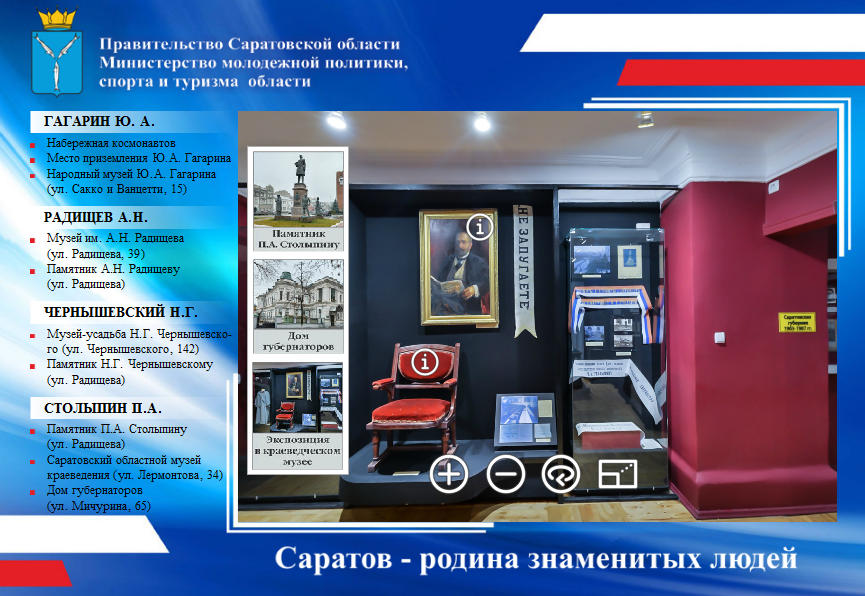 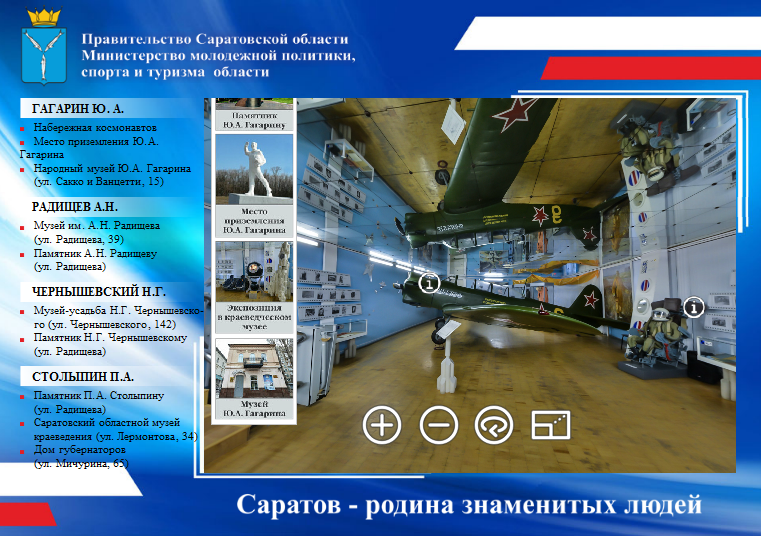 Задача 1Участниками виртуального тура «Саратов – родина знаменитых людей» (http://tourism.saratov.gov.ru/virtualtour/index.htm) стали 96 учеников 7 и 8 классов нашей школы. Восьмиклассников было на 4 меньше, чем семиклассников. Сколько семиклассников участвовало в виртуальной экскурсии?Задача 2Участниками виртуального тура «Саратов – родина знаменитых людей» (http://tourism.saratov.gov.ru/virtualtour/index.htm) стали 96 учеников 7 и 8 классов нашей школы. Восьмиклассников было на 4 меньше, чем семиклассников. Сколько восьмиклассников участвовало в виртуальной экскурсии?Карточка 3Карточка 4В Саратове существует 83 учебных заведедения, среди которых школы, лицеи, гимназии составляют 46, а колледжей и техникумов на 7 больше чем вузов. Сколько вузов в городе Саратове?В Саратове существует 83 учебных заведедения, среди которых школы, лицеи, гимназии составляют 46, а колледжей и техникумов на 7 больше чем вузов. Сколько колледжей и техникумов в городе Саратове?Вариант 1Вариант 2b=4666y=8504b=2333y =4252b=1y= 1b=7y=8B=1y=1Задача 1Задача 2Ответ:46 семиклассников участвовало в виртуальной экскурсииОтвет:50 восьмиклассников участвовало в виртуальной экскурсииКарточка 3Ккарточка 4Ответ: 13Ответ: 24